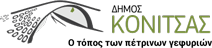                                                                                                                 Κόνιτσα 06/09/2023ΔΕΛΤΙΟ ΤΥΠΟΥΔΙΟΡΓΑΝΩΣΗ ΕΜΠΟΡΟΠΑΝΗΓΥΡΗΣ ΔΗΜΟΥ ΚΟΝΙΤΣΑΣ ΕΤΟΥΣ 2023Ο Δήμος Κόνιτσας ανακοινώνει τη διενέργεια της ετήσιας παραδοσιακής εμποροπανηγύρεως, η οποία θα διεξαχθεί από 20 έως 26 Σεπτεμβρίου 2023 στη θέση «Πλατεία Φριζή» στην Κόνιτσα.  Για τη διευκόλυνση των πολιτών που επιθυμούν να επισκεφθούν την εμποροπανήγυρη, θα γίνει προσπάθεια να διατεθούν μέσα μετακίνησης από Ιωάννινα προς Κόνιτσα, αλλά και από τις Κοινότητες του Δήμου μας προς Κόνιτσα και αντιστρόφως κατά το συγκεκριμένο χρονικό διάστημα. Η υποβολή αιτήσεων συμμετοχής των εμπόρων στην εμποροπανήγυρη πραγματοποιείται έως και την Τρίτη 19 Σεπτεμβρίου 2023 και ώρα 12:00.Τηλ. επικοινωνίας:  2655360326 και 6947301234 